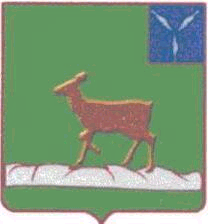 АДМИНИСТРАЦИЯ ИВАНТЕЕВСКОГО МУНИЦИПАЛЬНОГО РАЙОНА САРАТОВСКОЙ ОБЛАСТИПОСТАНОВЛЕНИЕОт 28.05.2021 №  218							с. ИвантеевкаОб утверждении Порядка предоставления субсидий, в том числе грантов в форме субсидий, юридическим лицам (за исключением субсидий государственным (муниципальным) учреждениям), индивидуальным предпринимателям, а также физическим лицам — производителям товаров, работ, услуг из бюджета Ивантеевского муниципального районаСаратовской области В соответствии с Бюджетным кодексом Российской Федерации, Федеральным законом от 06 октября 2003 года N 131-ФЗ "Об общих принципах организации местного самоуправления в Российской Федерации", Постановлением Правительства Российской Федерации от 18 сентября 2020 года N 1492 "Об общих требованиях к нормативным правовым актам, муниципальным правовым актам, регулирующим предоставление субсидий, в том числе грантов в форме субсидий, юридическим лицам, индивидуальным предпринимателям, а также физическим лицам - производителям товаров, работ, услуг, и о признании утратившими силу некоторых актов Правительства Российской Федерации и отдельных положений некоторых актов правительства Российской Федерации", руководствуясь Уставом Ивантеевского муниципального района, ПОСТАНОВЛЯЕТ: 1. Утвердить Порядок предоставления субсидий, в том числе грантов в форме субсидий, юридическим лицам (за исключением субсидий государственным (муниципальным) учреждениям), индивидуальным предпринимателям, а также физическим лицам - производителям товаров, работ, услуг из бюджета Ивантеевского муниципального района Саратовской области  (приложение № 1). 2. Ответственным исполнителям муниципальных программ, получателям межбюджетных трансфертов при предоставлении субсидий руководствоваться в работе Порядком предоставления субсидий, в том числе грантов в форме субсидий, юридическим лицам (за исключением субсидий государственным (муниципальным) учреждениям), индивидуальным предпринимателям, а также физическим лицам - производителям товаров, работ, услуг из бюджета Ивантеевского муниципального района Саратовской области, утвержденным настоящим постановлением. 3. Опубликовать настоящее постановление в соответствии с Уставом Ивантеевского муниципального района Саратовской области. 4. Контроль за выполнением настоящего постановления оставляю за собой. Глава  Ивантеевского муниципального района 							В.В. БасовПриложение № 1 к постановлению администрации Ивантеевского муниципального района Саратовской областиот 28.05.2021   № 218Порядок предоставления субсидий, в том числе грантов в форме субсидий, юридическим лицам (за исключением субсидий государственным (муниципальным) учреждениям), индивидуальным предпринимателям, а также физическим лицам - производителям товаров, работ, услуг из бюджета Ивантеевского муниципального района Саратовской области Общие положения о предоставлении субсидий1.1. Настоящий Порядок разработан в соответствии со статьей 78 Бюджетного кодекса Российской Федерации, Постановлением Правительства Российской Федерации от 18 сентября 2020 года N 1492 "Об общих требованиях к нормативным правовым актам, муниципальным правовым актам, регулирующим предоставление субсидий, в том числе грантов в форме субсидий, юридическим лицам, индивидуальным предпринимателям, а также физическим лицам - производителям товаров, работ, услуг, и о признании утратившими силу некоторых актов Правительства Российской Федерации и отдельных положений некоторых актов правительства Российской Федерации" и устанавливает порядок предоставления на безвозмездной и безвозвратной основе денежных средств из бюджета Ивантеевского муниципального района Саратовской области  юридическим лицам (за исключением государственных (муниципальных) учреждений), индивидуальным предпринимателям, а также физическим лицам - производителям товаров, работ, услуг. 1.2. Предоставление субсидий, в том числе грантов в форме субсидий, юридическим лицам (за исключением субсидий государственным (муниципальным) учреждениям), индивидуальным предпринимателям, а также физическим лицам в связи с производством (реализацией) ими товаров, выполнением работ, оказанием услуг, в соответствии с настоящим Порядком, осуществляется в целях: а) возмещения недополученных доходов; б) финансового обеспечения (возмещения) затрат; в) предоставления грантов в форме субсидий. 1.3. Администрация Ивантеевского муниципального района Саратовской области  (далее - Администрация) является главным распорядителем средств бюджета Ивантеевского муниципального района Саратовской области  (далее - главный распорядитель), осуществляющего предоставление субсидий, в том числе грантов в форме субсидий, в пределах бюджетных ассигнований, предусмотренных в местном бюджете на соответствующий финансовый год и плановый период, и лимитов бюджетных обязательств, утвержденных в установленном порядке на предоставление субсидий. 1.4. Получателем субсидии, в том числе гранта в форме субсидии, является победитель конкурсного отбора, либо, если получатель субсидии (гранта в форме субсидии) определен в соответствии с решением районного Собрания Ивантеевского муниципального района Саратовской области о бюджете на очередной финансовый год и плановый период с указанием цели предоставления субсидий, с указанием наименования национального проекта (программы), в том числе муниципального проекта, входящего в состав соответствующего национального проекта (программы), или регионального проекта, обеспечивающего достижение целей, показателей и результатов муниципального проекта, муниципальной программы, в случае если субсидии предоставляются в целях реализации соответствующих проектов, программ или нормативно-правовыми актами администрации Ивантеевского муниципального района Саратовской области. Критерии, условия и порядок конкурсного отбора утверждены настоящим постановлением. 1.5. Критериями отбора получателей субсидий, имеющих право на получение субсидий из бюджета Ивантеевского муниципального района Саратовской области , на первое число месяца, предшествующего месяцу, в котором планируется заключение соглашения (либо принятие решения о предоставлении субсидии, если правовым актом, регулирующим предоставление субсидий в порядке финансового обеспечения (возмещения) затрат (недополученных доходов) в связи с производством (реализацией) товаров, выполнением работ, оказанием услуг, не предусмотрено заключение соглашения), или на иную дату, определенную правовым актом являются: 1) осуществление получателем субсидии деятельности на территории Ивантеевского муниципального района Саратовской области ; 2) соответствие сферы деятельности получателей субсидий видам деятельности, определенным решением о бюджете на очередной финансовый год и плановый период; 3) отсутствие неисполненной обязанности по уплате налогов, сборов, страховых взносов, пеней, штрафов, процентов, подлежащих уплате в соответствии с законодательством Российской Федерации о налогах и сборах; 4) отсутствие просроченной задолженности по возврату в бюджет Ивантеевского муниципального района Саратовской области субсидий, бюджетных инвестиций, а также иной просроченной (неурегулированной) задолженности по денежным обязательствам перед Ивантеевским муниципальным районом, из бюджета которого планируется предоставление субсидий, в том числе грантов в форме субсидий, юридическим лицам (за исключением субсидий государственным (муниципальным) учреждениям), индивидуальным предпринимателям, а также физическим лицам - производителям товаров, работ, услуг из бюджета Ивантеевского муниципального района Саратовской области; 5) получатели субсидий - юридические лица не должны находиться в процессе реорганизации, ликвидации, в отношении них не введена процедура банкротства, деятельность участника отбора не приостановлена в порядке, предусмотренном законодательством Российской Федерации, а получатели субсидий - индивидуальные предприниматели не должны прекратить деятельность в качестве индивидуального предпринимателя; 6) в реестре дисквалифицированных лиц отсутствуют сведения о дисквалифицированных руководителе, членах коллегиального исполнительного органа, лице, исполняющем функции единоличного исполнительного органа, или главном бухгалтере участника отбора, являющегося юридическим лицом, об индивидуальном предпринимателе и о физическом лице - производителе товаров, работ, услуг, являющихся участниками отбора; 7) получатели субсидий не должны являться иностранными юридическими лицами, а также российскими юридическими лицами, в уставном (складочном) капитале которых доля участия иностранных юридических лиц, местом регистрации которых является государство или территория, включенные в утверждаемый Министерством финансов Российской Федерации перечень государств и территорий, предоставляющих льготный налоговый режим налогообложения и (или) не предусматривающих раскрытия и предоставления информации при проведении финансовых операций (оффшорные зоны) в отношении таких юридических лиц, в совокупности превышает 50 процентов; 8) получатели субсидий не должны получать средства из бюджета Ивантеевского муниципального района Саратовской области  в соответствии с иными нормативными правовыми актами Российской Федерации и Саратовской области, муниципальными актами на цели, указанные в пункте 1.2 настоящего Порядка; 9) наличие у участников отбора: - опыта, необходимого для достижения целей предоставления субсидии (в случае, если такое требование предусмотрено правовым актом); - кадрового состава, необходимого для достижения целей предоставления субсидии (в случае, если такое требование предусмотрено правовым актом); - материально-технической базы, необходимой для достижения целей предоставления субсидии (в случае, если такое требование предусмотрено правовым актом); - документов, необходимых для подтверждения соответствия участника отбора требованиям, предусмотренным настоящим подпунктом; - иные требования, установленные в правовом акте. В случае если получатель субсидии (гранта в форме субсидии) определен в соответствии с решением районного Собрания Ивантеевского муниципального района Саратовской области о бюджете на очередной финансовый год и плановый период с указанием цели предоставления субсидий, с указанием наименования национального проекта (программы), в том числе муниципального проекта, входящего в состав соответствующего национального проекта (программы), или регионального проекта, обеспечивающего достижение целей, показателей и результатов муниципального проекта, муниципальной программы, субсидия предоставляется при соблюдении следующих критериев: 1) осуществление получателем субсидии деятельности на территории Ивантеевского муниципального района Саратовской области; 2) соответствие сферы деятельности получателей субсидий видам деятельности, определенным решением о бюджете на очередной финансовый год и плановый период; 3) отсутствие неисполненной обязанности по уплате налогов, сборов, страховых взносов, пеней, штрафов, процентов, подлежащих уплате в соответствии с законодательством Российской Федерации о налогах и сборах; 4) отсутствие просроченной задолженности по возврату в бюджет Ивантеевского муниципального района Саратовской области субсидий, бюджетных инвестиций, а также иной просроченной (неурегулированной) задолженности по денежным обязательствам перед Ивантеевским муниципальным районом, из бюджета которого планируется предоставление субсидий, в том числе грантов в форме субсидий, юридическим лицам (за исключением субсидий государственным (муниципальным) учреждениям), индивидуальным предпринимателям, а также физическим лицам - производителям товаров, работ, услуг из бюджета Ивантеевского муниципального района Саратовской области; 5) получатели субсидий - юридические лица не должны находиться в процессе реорганизации, ликвидации, в отношении них не введена процедура банкротства, деятельность участника отбора не приостановлена в порядке, предусмотренном законодательством Российской Федерации, а получатели субсидий - индивидуальные предприниматели не должны прекратить деятельность в качестве индивидуального предпринимателя; 6) в реестре дисквалифицированных лиц отсутствуют сведения о дисквалифицированных руководителе, членах коллегиального исполнительного органа, лице, исполняющем функции единоличного исполнительного органа, или главном бухгалтере участника отбора, являющегося юридическим лицом, об индивидуальном предпринимателе и о физическом лице - производителе товаров, работ, услуг, являющихся участниками отбора; 7) получатели субсидий не должны являться иностранными юридическими лицами, а также российскими юридическими лицами, в уставном (складочном) капитале которых доля участия иностранных юридических лиц, местом регистрации которых является государство или территория, включенные в утверждаемый Министерством финансов Российской Федерации перечень государств и территорий, предоставляющих льготный налоговый режим налогообложения и (или) не предусматривающих раскрытия и предоставления информации при проведении финансовых операций (офшорные зоны) в отношении таких юридических лиц, в совокупности превышает 50 процентов; 8) получатели субсидий не должны получать средства из бюджета Ивантеевского муниципального района Саратовской области в соответствии с иными нормативными правовыми актами Российской Федерации и Саратовской области, муниципальными актами на цели, указанные в пункте 1.2 настоящего Порядка; 9) наличие у получателя субсидии: - опыта, необходимого для достижения целей предоставления субсидии (в случае, если такое требование предусмотрено правовым актом); - кадрового состава, необходимого для достижения целей предоставления субсидии (в случае, если такое требование предусмотрено правовым актом); - материально-технической базы, необходимой для достижения целей предоставления субсидии (в случае, если такое требование предусмотрено правовым актом); - документов, необходимых для подтверждения соответствия участника отбора требованиям, предусмотренным настоящим подпунктом; - иные требования, установленные в правовом акте. 2. Условия и порядок предоставления субсидий2.1. Субсидии предоставляются на основе результатов отбора. Способы проведения отбора: - конкурс, который проводится при определении получателя субсидии исходя из наилучших условий достижения целей (результатов) предоставления субсидии; - запрос предложений, который указывается при определении получателя субсидии главным распорядителем, проводящим в соответствии с правовым актом отбор (в случае, если это предусмотрено правовым актом), на основании предложений (заявок), направленных участниками отбора для участия в отборе, исходя из соответствия участника отбора категориям и (или) критериям отбора и очередности поступления предложений (заявок) на участие в отборе. Отбор получателей субсидий осуществляется Администрацией в соответствии с критериями отбора, установленными п. 1.5. настоящего Порядка. Отбор получателей субсидии осуществляется комиссией из числа компетентных специалистов, которая формируется на основании постановления Администрации. Комиссия осуществляет отбор получателей субсидий на основании критериев отбора, установленных настоящим Порядком. 2.2. Для проведения отбора получателей субсидии постановлением Администрации объявляется прием заявлений с указанием сроков приема документов для участия в отборе и адреса приема документов. Постановление размещается на официальном сайте Ивантеевского муниципального района Саратовской области (http://ivanteevka64.ru/) в информационно-телекоммуникационной сети "Интернет". 2.3. Для участия в отборе получатели субсидий представляют в Администрацию следующие документы: 1) заявление для участия в отборе (приложение N 1); 2) копию свидетельства о государственной регистрации юридического лица, копия свидетельства о государственной регистрации индивидуального предпринимателя, копию свидетельства о постановке на учет в налоговом органе; 3) копию выписки из Единого государственного реестра юридических лиц - для юридических лиц или из Единого государственного реестра индивидуальных предпринимателей - для индивидуальных предпринимателей; 4) расчет доходов и расходов по направлениям деятельности; 5) документы, подтверждающие фактически произведенные затраты (недополученные доходы). Документы, предусмотренные в п. 2.3. настоящего Порядка, в случае проведения отбора получателей субсидий, поступившие в Администрацию, регистрируются в журнале регистрации в срок не позднее дня следующего за днем их поступления. После регистрации заявление и прилагаемые к нему документы не позднее дня, следующего за днем регистрации документов, направляются в комиссию для его рассмотрения по существу. Комиссия осуществляет проверку представленных заявителем заявления и комплекта документов на их соответствие требованиям пункта 2.3. настоящего Порядка. По результату рассмотрения заявления и представленных документов комиссия принимает решение о предоставлении (отказе в предоставлении) субсидии. Результат принятого комиссией решения оформляется протоколом. Определенный комиссией в результате отбора конкретный получатель субсидии указывается в постановлении Администрации, в котором указываются цели предоставления субсидий, наименование национального проекта (программы), в том числе федерального проекта, входящего в состав соответствующего национального проекта (программы), или регионального проекта, обеспечивающего достижение целей, показателей и результатов федерального проекта, либо государственной (муниципальной) программы, в случае если субсидии предоставляются в целях реализации соответствующих проектов, программ. Максимальный срок рассмотрения заявления и представленных документов не может превышать 30 календарных дней. Результатом рассмотрения заявления для участия в отборе является направление заявителю уведомления о принятом решении (о предоставлении (отказе в предоставлении) субсидии) не позднее 3 рабочих дней со дня принятия комиссией соответствующего решения. Определение Комиссией в результате отбора конкретного получателя субсидии закрепляется протоколом Комиссии. Протокол утверждается постановлением Администрации в течение 5 рабочих дней со дня подписания протокола Комиссии. В течение 5 рабочих дней на основании протокола Комиссии, утвержденного постановлением Администрации, технического задания (перечня мероприятий (услуг), объемов работ (услуг), сведений о сумме субсидии, выделенной конкретному получателю субсидии, и иных документов) специалистом Администрации разрабатывается проект постановления Администрации об утверждении порядка расходования бюджетных средств для предоставления субсидии. Администрация в течение 5 рабочих дней после утверждения постановлением Администрации порядка расходования бюджетных средств для предоставления субсидии заключает Соглашение с получателем субсидии. Субсидия предоставляется на основании заключенного Соглашения между Администрацией и получателем субсидии. 2.4. В случае если получатель субсидии определен в соответствии с решением  администрации Ивантеевского муниципального района Саратовской области, заявитель предоставляет в Администрацию следующие документы: 1) заявление (приложение N1); 2) копию свидетельства о государственной регистрации юридического лица, копия свидетельства о государственной регистрации индивидуального предпринимателя, копию свидетельства о постановке на учет в налоговом органе; 3) копию выписки из Единого государственного реестра юридических лиц - для юридических лиц или из Единого государственного реестра индивидуальных предпринимателей - для индивидуальных предпринимателей; 4) документы, обосновывающие планируемые затраты (недополученные доходы) (локальные сметные расчеты, калькуляции, техническое задание и иные расчеты, подтверждающие сумму планируемых затрат). Администрация в течение 3 рабочих дней проверяет документы, представленные заявителем для получения субсидии. После проверки документов, представленных заявителем для получения субсидии, Администрация в течение 3 рабочих дней с момента принятия решения о бюджете на очередной финансовый год на основании технического задания (перечня мероприятий (услуг), объемов работ (услуг), сведений о сумме субсидии, выделенной конкретному получателю субсидии, и иных документов) разрабатывает проект постановления Администрации об утверждении порядка расходования бюджетных средств для предоставления субсидии. Администрация в течение 5 рабочих дней после утверждения постановлением Администрации порядка расходования бюджетных средств для предоставления субсидии заключает Соглашение с получателем субсидии. Субсидия предоставляется на основании заключенного Соглашения между Администрацией и получателем субсидии. Субсидия предоставляется на основании заключенного Соглашения между Администрацией и получателем субсидии. 2.5. Соглашение содержит в себе следующие условия и порядок предоставления субсидии: 1) размер, сроки и конкретная цель предоставления субсидий; 2) обязательство получателя субсидий использовать субсидии бюджета Ивантеевского муниципального района Саратовской области по целевому назначению; 3) перечень документов, необходимых для предоставления субсидии; 4) порядок предоставления отчетности о результатах выполнения получателем субсидий установленных условий; 5) согласие получателя субсидий на осуществление главным распорядителем средств бюджета Ивантеевского муниципального района Саратовской области, предоставившим субсидии, и органами муниципального финансового контроля Ивантеевского муниципального района Саратовской области проверок соблюдения получателями субсидий условий, целей и порядка их предоставления; 6) обязанность получателя субсидий возвратить субсидию в бюджет Ивантеевского муниципального района Саратовской области в случае установления по итогам проверок, проведенных главным распорядителем средств бюджета Ивантеевского муниципального района Саратовской области, а также органами муниципального финансового контроля Ивантеевского муниципального района Саратовской области, фактов нарушения целей и условий, определенных соответствующим порядком предоставления субсидий и заключенным соглашением о предоставлении субсидий; 7) ответственность за несоблюдение сторонами условий Соглашения. 8) о запрете приобретения получателями субсидий за счет полученных средств субсидии иностранной валюты, за исключением операций, осуществляемых в соответствии с валютным законодательством Российской Федерации при закупке (поставке) высокотехнологичного импортного оборудования, сырья и комплектующих изделий, а также связанных с достижением целей предоставления этих средств иных операций, определенных правовым актом; 9) показатели результативности использования субсидии. 2.6. Основанием для отказа в выделении субсидий является: - несоответствие представленных получателем субсидии документов требованиям, определенным пунктами 2.3, 2.4 настоящего Порядка, или непредставление (предоставление не в полном объеме) указанных документов; - недостоверность представленной получателем субсидии информации; - несоответствие критериям отбора и критериям в случае, если получатель субсидии (гранта в форме субсидии) определен в соответствии с решением  Районного собрания Ивантеевского муниципального района Саратовской области о бюджете. 2.7. Для перечисления субсидии получатель субсидии ежемесячно направляет отчет (приложение N 2 к Порядку) и документы, подтверждающие фактически произведенные затраты (недополученные доходы) в Администрацию в течение 10 календарных дней месяца, следующего за отчетным. Администрация осуществляет проверку документов, предоставленных получателем субсидии, в течение 3 рабочих дней на соответствие техническому заданию и перечисляет субсидию. Средства субсидии могут быть направлены получателем субсидии только на цели, указанные в п. 1.2. настоящего Порядка. Использование субсидии на иные цели не допускается. 2.8. Размеры субсидий на соответствующий ее вид определяется в решении о бюджете Ивантеевского муниципального района Саратовской области на год, в котором планируется предоставление субсидии, и плановые периоды. 2.9. Условия и порядок заключения соглашения между администрацией и получателем субсидии устанавливаются муниципальными актами администрации Ивантеевского муниципального района Саратовской области и Соглашением для соответствующего вида субсидии. 3. Требования к отчетности3.1. По результатам использования субсидии получатель субсидии предоставляет в Администрацию отчет об использовании средств бюджета (приложение N 2 к Порядку). Порядок, сроки и формы предоставления получателем субсидии отчетности, определяются Соглашением. 3.2. Результаты предоставления субсидии должны быть конкретными, измеримыми, значения которых устанавливаются в соглашениях. 3.3. Средства субсидии (остаток средств субсидии), не использованные в отчетном финансовом году, подлежат возврату в порядке, установленном соглашением. 3.4. Возврат субсидии осуществляется в бюджет Ивантеевского муниципального района Саратовской области. 3.5. При отказе от добровольного возврата указанные средства взыскиваются в судебном порядке в соответствии с законодательством Российской Федерации. 4. Требования об осуществлении контроля за соблюдением условий, целей и порядка предоставления субсидий и ответственности за их нарушение4.1. Финансовый контроль за предоставлением субсидии осуществляется администрацией Ивантеевского муниципального района Саратовской области4.2. Проверка соблюдения получателями субсидии условий, целей и порядка предоставления средств субсидии осуществляется при наличии согласия получателя на осуществление соответствующей проверки. Наличие согласия получателя является обязательным условием для включения в соглашение. 4.3. В случаях выявления нарушений условия предоставления субсидий, либо в случаях ее нецелевого использования, субсидия по требованию администрации Ивантеевского муниципального района Саратовской области подлежат возврату получателем субсидии в бюджет Ивантеевского муниципального района Саратовской области в текущем финансовом году. 4.4. При отказе от добровольного возврата указанные средства взыскиваются в судебном порядке в соответствии с законодательством Российской Федерации. Верно: управляющая делами администрации Ивантеевскогомуниципального района	А.М.ГрачеваПриложение № 1 
к Порядку Главе  администрации Ивантеевского муниципального района Саратовской области от _____________________ (Ф.И.О. руководителя, наименование организации) ЗАЯВЛЕНИЕо предоставлении Субсидии____________________________________________________________________(наименование Получателя, ИНН, КПП, адрес)В соответствии с______________________________________________________(наименование нормативного акта об утверждении правил (порядка) предоставления субсидии из бюджета Ивантеевского муниципального района Саратовской области)утвержденным постановлением администрации Ивантеевского муниципального района Саратовской области от " ____ " _______________ 20 ___ г. N ______ (далее - Порядок), просит предоставить субсидию в размере ________________________________ рублей (сумма прописью) в целях_____________________________________________________________ . (целевое назначение субсидии)Опись документов, предусмотренных пунктом ________ Порядка, прилагается. Приложение: на ____ л. в ед. экз. Получатель субсидии __________ _______________________ _______________ (подпись)            (расшифровка подписи)             (должность) М.П. "___" _____________ 20__ г.Верно: управляющая делами администрации Ивантеевскогомуниципального района	А.М.ГрачеваПриложение № 2 к Порядку Отчет о затратах (недополученных доходах), в связи с производством (реализацией) товаров, выполнением работ, оказанием услуг на "___" __________________________ 20__ г.Верно: управляющая делами администрации Ивантеевскогомуниципального района	А.М.ГрачеваNп/пNп/пНаименование затратЕдиница измеренияОбъем(количество)Цена за единицу (без НДС),руб.НДССумма к возмещению, руб.1.1.2.3.4.Итого: